Publicado en España el 05/08/2022 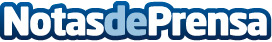 Consejos para cuidar la piel de las quemaduras solares, por MUJER AHORASol brillante, piel dorada y vacaciones... en una palabra: ¡verano! Con los productos adecuados se puede combatir el sudor, los granos rojos, la sequedad y las manchas que deja el verano.Datos de contacto:REVISTA MUJER AHORAConsejos para cuidar la piel de las quemaduras solares916772505Nota de prensa publicada en: https://www.notasdeprensa.es/consejos-para-cuidar-la-piel-de-las-quemaduras Categorias: Nacional Medicina Madrid Belleza http://www.notasdeprensa.es